Описание проекта   Исторический центр Санкт-Петербурга и связанные с ним комплексы памятников — первый в России (и СССР) объект Всемирного наследия ЮНЕСКО. Он был включён в список памятников Всемирного наследия на 14-й сессии комитета Всемирного наследия. В составе исторической застройки центра Санкт-Петербурга Исаакиевский собор включен в список Всемирного наследия.Современный собор — четвертый из целой семьи «тезок», построенных в Питере. Первая Исаакиевская церковь была деревянной и начала действовать еще в 1710 году. А в 1727 году была построена вторая Исаакиевская церковь, стоявшая примерно на том самом месте, где позднее был поставлен Медный всадник. Обветшавшая церковь была разобрана в 1763 году. Третий храм в честь Исаакия строился 30 лет, а когда был закончен, то оказалось, что «видом своим он не соответствует облику» столичного Санкт-Петербурга. Церковь взялись перестраивать, но, по существу, построили на ее месте новую — четвертую по счету. Это и был существующий сегодня Исаакиевский собор. Автором проекта стал только что приехавший в Россию французский архитектор Огюст Монферран. Строился храм очень долго — ровно 40 лет; и был закончен только в 1858 году, в год смерти архитектора.Таким образом, разработка технических средств  для сохранения  объекта и его популяризации,  является актуальной задачей, направленной на сохранение уникального исторического  объекта.Принцип действия.На макете историческая часть города - Исаакиевская площадь, на которой выполняется ряд профилактических работ по сохранению исторического объекта и его популяризации.А именно:- ведется видеотрансляции для гостей и жителей города о историческом объекте (с целью привлечения внимания к объектам Всемирного наследия); - видеонаблюдение;- осмотр Исаакиевского собора учеными-архитекторами с целью обнаружения трещин, сколов и др.;-  запрет  на  проезд  грузового транспорта; - очистка  Невы с помощью спец. средств;- мойка памятников от пыли, грязи и т.д. - установка контейнеров для мусора для соблюдения чистоты на территории исторического объекта (и не только!).  Демонстрация: запускаются 2 машины (грузовая и легковая), первая - останавливается перед светофором и съезжает с Исаакиевской площади, вторая – свободно проезжает. Работает видеонаблюдение и видеотрансляция. На подъемнике работают архитекторы-исследователи.  На Неве разводят мост и ведутся работы по очистке реки. Специалисты из музея скульптуры моют памятник Петру Первому с помощью спец. раствора.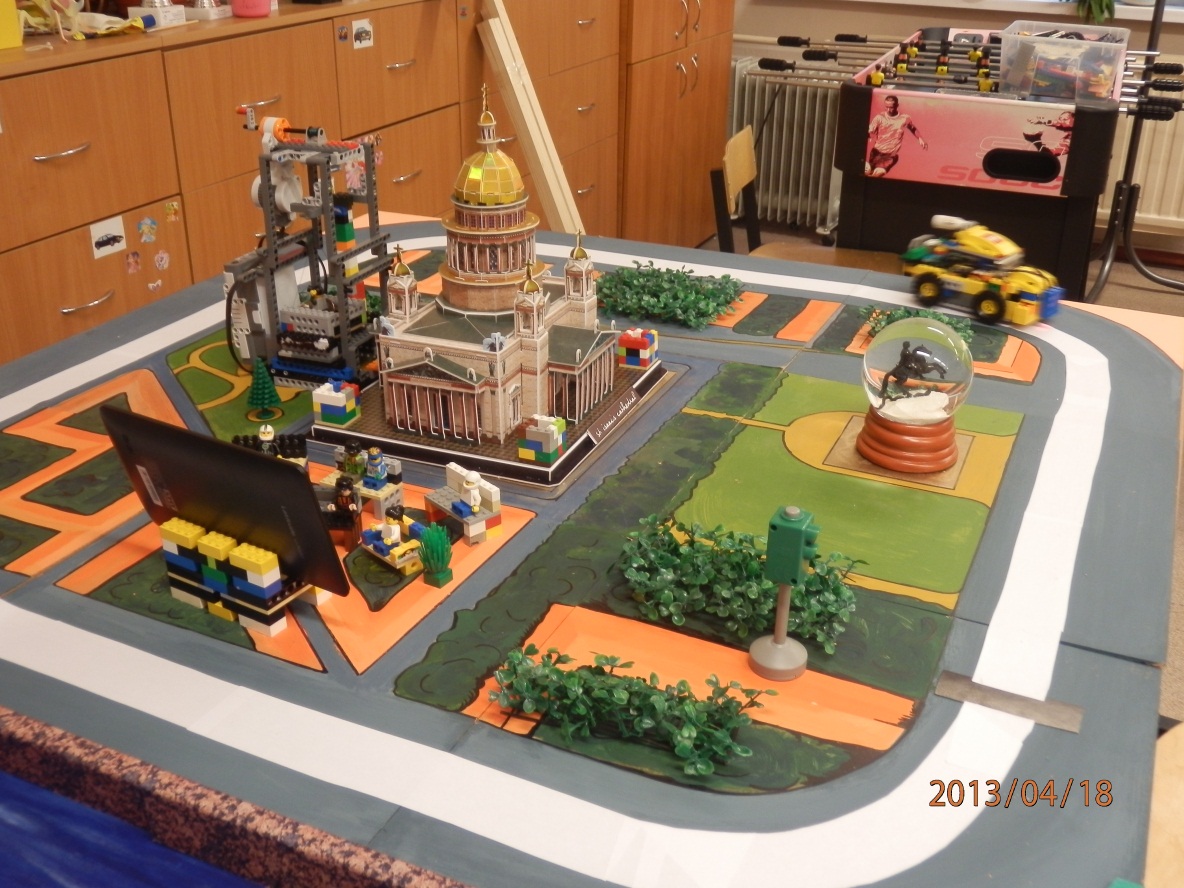 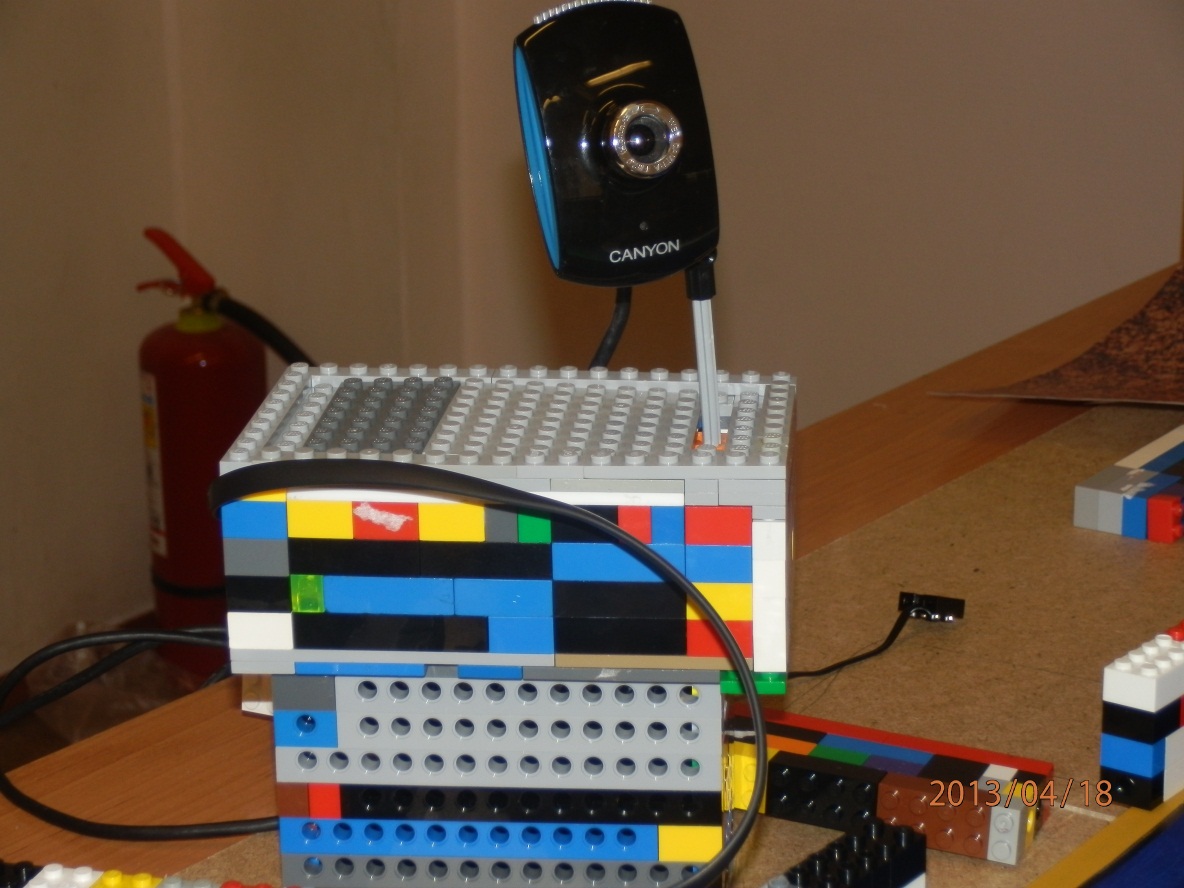 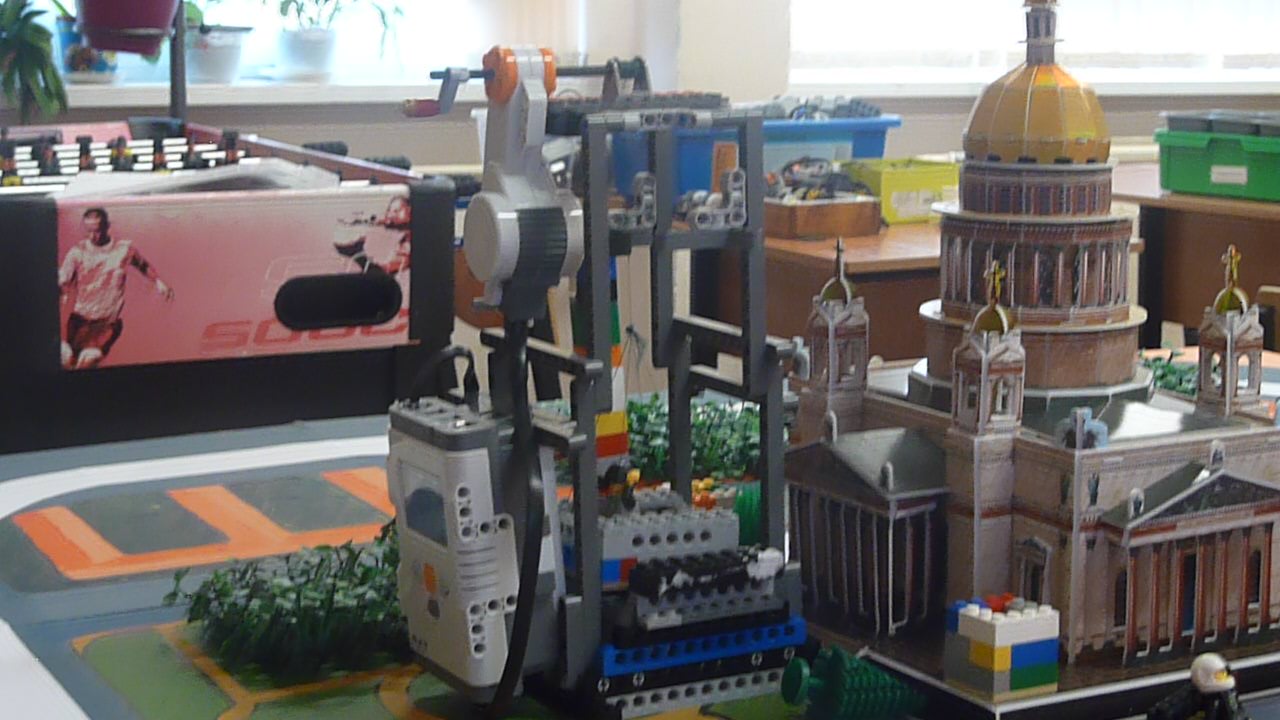 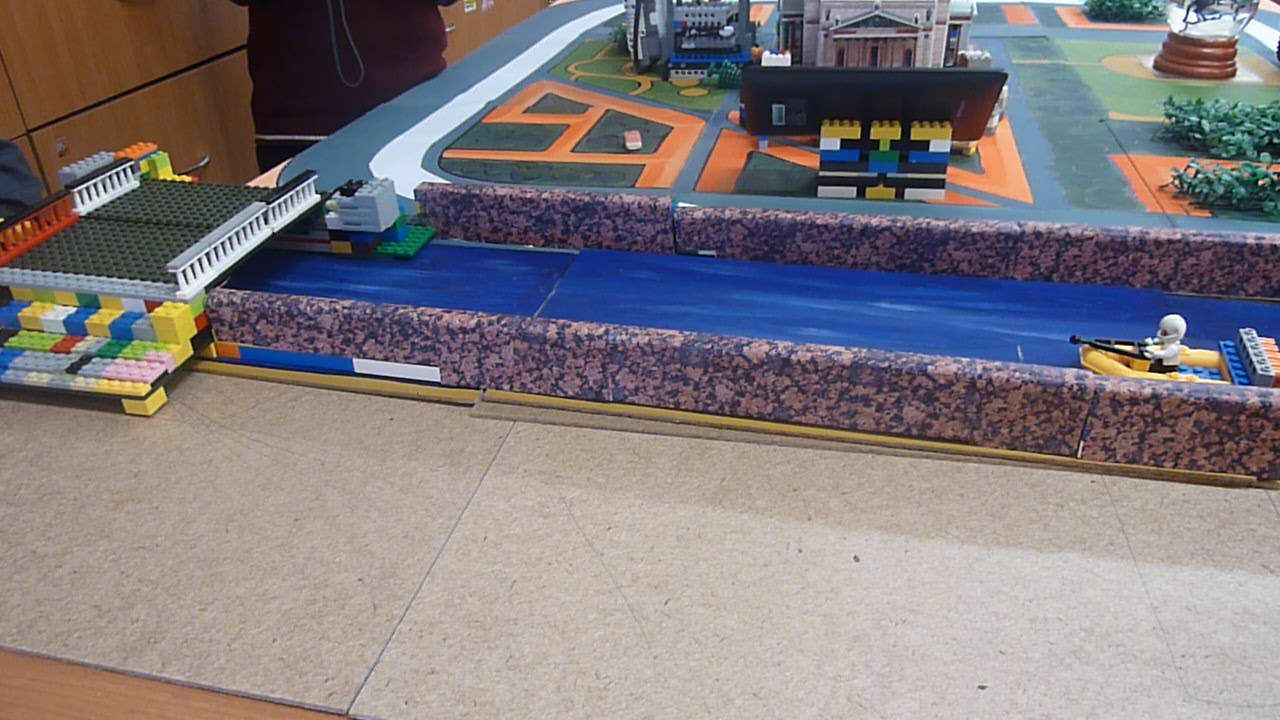 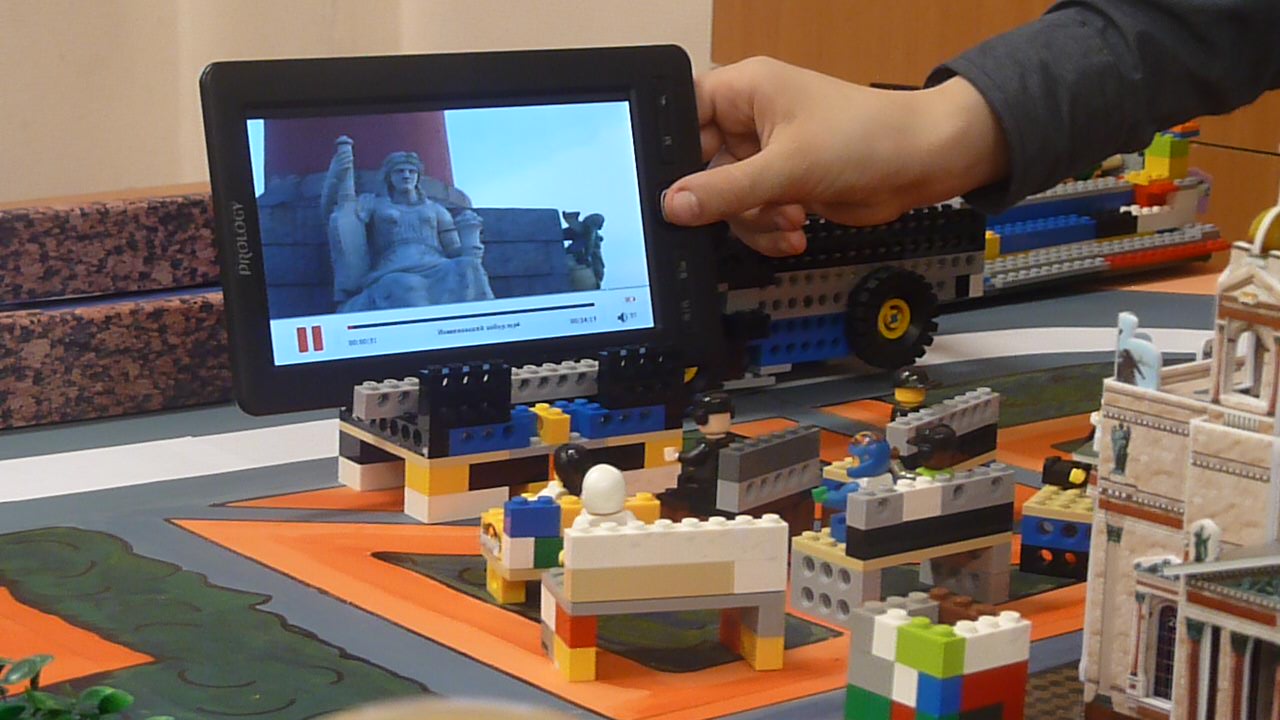 